4-H Club Leaders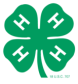 2016-2017Want to join 4-H?  Contact a Club Leader near you to enroll!  Or contact the Jackson County UW-Extension office at 715-284-4257 and we will help you find a club!Club NameClub LeaderPhone #EmailMeeting DateBRF TrailblazersNatalie CogswellHeidi BucekChris Stewart715-284-9704715-299-9504715-284-4704natcogswell@yahoo.com hbucek@hughes.net none1st Monday,Methodist Church BRF,6:00 pmCountry CrystalsKaren Kling715-662-2600Karenkling22@gmail.com3rd Sunday,Taylor Municipal Building, 7:00pmHixton Lucky CloversStacy ShramekMary Sedelbauer715-964-2534715-963-2822slscls@centurytel.net none2nd Monday,Hixton Legion Hall, 7:00pmHumbird HoneybeesJanice McFarland715-333-2344Jmmd44@yahoo.comLast Tuesday of month,Mentor Town Hall, 6:30pmIrving Sticktights IIKara Wensel715-284-9642kara_wensel@achm.k12.wi.us 2nd Sunday,Irving Town Hall, 6:30pmMelrose SatellitesPeggy Stetzer715-299-0943stetzerpeggy@yahoo.com2nd Sunday,L&M Café, 7:00pmMilk DudsMary Giese715-896-1039marygiese@gmail.com2nd Sunday,Garden Valley Town Hall, 6:00pmMound View Happy WorkersTodd Erickson715-797-1622todderickson@tcc.coop3rd Sunday,Garden Valley Town Hall, 6:00pmNorthfield Go-GettersCarolyn Mann715-797-1517cmann1949@yahoo.com 3rd Sunday,Northfield Town Hall, 7:00pmOsseo Wild MustangsCathy FranckDavid Franck, Sr715-597-1809davidfranck@centurytel.net 1st Tuesday,Garfield Town Hall, 6:30pmRose Hill RamblersJune JohnsonCyndi Hammond715-284-7427715-284-7416tagmama@hotmail.com none2nd Sunday,UWEX, 10:30amSharing PioneersDeb Johnson715-284-7598Cte38894@centurytel.net2nd Sunday,UW-Extension, 4:00pmWhispering HillsEllie HurlburtMelissa Schaub715-284-4917608-486-4012douglashurlburt@centurytel.net tschaub@centurytel.net 2nd Saturday,Manchester Town Hall, 10:00am